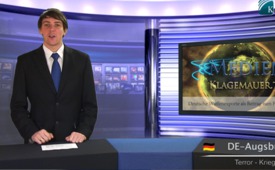 Deutsche Waffenexporte als „Beitrag zum Frieden“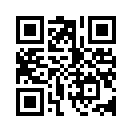 Nach einer aktuellen Studie sind die deutschen Rüstungsexporte so hoch wie noch nie. Die hauptsächlichen Zielgebiete sind der Nahe Osten und Afrika.Nach einer aktuellen Studie sind die deutschen Rüstungsexporte so hoch wie noch nie. Die hauptsächlichen Zielgebiete sind der Nahe Osten und Afrika. Auf diesen Missstand angesprochen bezeichnete Bundeskanzlerin Merkel dies als „Beitrag zum Frieden“. Wann und wo in der Menschheitsgeschichte haben Waffen jemals für Frieden gesorgt? Das sieht doch wohl eher nach einer Kriegsaufrüstung im Nahen Osten aus!von uwQuellen:DLF 14.11.2012 um 23:35 UhrDas könnte Sie auch interessieren:---Kla.TV – Die anderen Nachrichten ... frei – unabhängig – unzensiert ...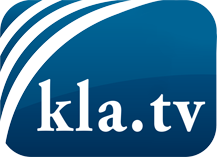 was die Medien nicht verschweigen sollten ...wenig Gehörtes vom Volk, für das Volk ...tägliche News ab 19:45 Uhr auf www.kla.tvDranbleiben lohnt sich!Kostenloses Abonnement mit wöchentlichen News per E-Mail erhalten Sie unter: www.kla.tv/aboSicherheitshinweis:Gegenstimmen werden leider immer weiter zensiert und unterdrückt. Solange wir nicht gemäß den Interessen und Ideologien der Systempresse berichten, müssen wir jederzeit damit rechnen, dass Vorwände gesucht werden, um Kla.TV zu sperren oder zu schaden.Vernetzen Sie sich darum heute noch internetunabhängig!
Klicken Sie hier: www.kla.tv/vernetzungLizenz:    Creative Commons-Lizenz mit Namensnennung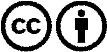 Verbreitung und Wiederaufbereitung ist mit Namensnennung erwünscht! Das Material darf jedoch nicht aus dem Kontext gerissen präsentiert werden. Mit öffentlichen Geldern (GEZ, Serafe, GIS, ...) finanzierte Institutionen ist die Verwendung ohne Rückfrage untersagt. Verstöße können strafrechtlich verfolgt werden.